 Scope and sequence – Stage 4 German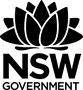 This scope and sequence is an example only. Teachers modify according to student needs and school context.All outcomes referred to in this unit come from German K-10 Syllabus © NSW Education Standards Authority (NESA) for and on behalf of the Crown in right of the State of New South Wales, 2018.TermUnit Focus areasTargeted outcomesTerm 1Weeks 
1-10Harmony Day (This unit is available on the German Stages 4 and 5 section.)Learning goal – introducing ourselves, saying where our families come from and who’s in our families.Assessment of learning – the German class is preparing a stall for Harmony Day on 21 March. As part of the stall, you will perform a role-play to showcase your German and create a bilingual infographic about your classmates’ family backgrounds. (Note: This assessment task, with marking guidelines, is available on the German Stages 4 and 5 section.)Outcomes assessed: LGE4-1C, LGE4-5U, LGE4-6U, LGE4-7UNamesAges and numbers 1-20NationalityFamily membersLGE4-1C; LGE4-2C; LGE4-3C; LGE4-4C; LGE4-5U; LGE4-6U; LGE4-7U; LGE4-8UTerm 2Weeks 
1-10Student exchangeLearning goal – describing the personality and interests of yourself and others.Assessment of learning – you’re doing work experience at a student exchange company and need to match successful applicants to their host families. Then, write a paragraph about yourself in German, as preparation for your own written application. (Note: This assessment task, with marking guidelines, is available on the German Stages 4 and 5 section.)Outcomes assessed: LGE4-3C, LGE4-4C,  LGE4-6UNames and ages of family membersNumbers 21-100Asking and responding to questions about interestsDescribing personalitiesLGE4-1C; LGE4-2C; LGE4-3C; LGE4-4C; LGE4-5U; LGE4-6U; LGE4-7U; LGE4-8UTerm 3Weeks 
1-10Weekend plansLearning goal – making plans for the weekend.Assessment of learning – you’re organising an outing for the weekend with your Austrian exchange student. Your text will include the weather for both days, 3 things you like to do on the weekend and suggestions for what you could do together.Outcomes assessed: LGE4-4C, LGE4-6UFree time activities and preferencesDays of the weekWeatherMaking plansLGE4-1C; LGE4-2C; LGE4-4C; LGE4-5U; LGE4-6U; LGE4-8UTerm 4Weeks 
1-10Let’s eat!Learning goal – learning about food and drink preferences, German cuisine and healthy choices.Assessment of learning – you’re making a video, in pairs, of either an interview for a segment on healthy eating or a cooking segment, to be shown on a kids TV show.Outcomes assessed: LGE4-1C, LGE4-5U, LGE4-6UFood and drink preferencesFollowing a procedural textLGE4-1C, LGE4-2C; LGE4-4C; LGE4-5U; LGE4-6U; LGE4-7U; LGE4-8U